Технологическая картапо изготовлению открытки на занятии объединения по интересам «Бумажная мастерская»(педагог дополнительного образования Шемет О.Н.)Тема раздела: Подарки и сувениры из различных материалов. Тема урока: Открытка «БЕЛАЗ».Цели урока: изготовление открыткиЗадачи:–  обучающая: сформировать умение организовывать свою деятельность;– развивающая: развивать у обучающихся творческое воображение и мышление;  – воспитательная: воспитывать у обучающихся аккуратность и собранность при выполнении приёмов труда, трудолюбие, умение слушать, коммуникабельность, умение работать в коллективе;Материальное оснащение: двухсторонний скотч, декоративная лента, картон, клей, ножницы,  канцелярский нож. Тип урока: комбинированный.№п/пФото этапаСодержание деятельности1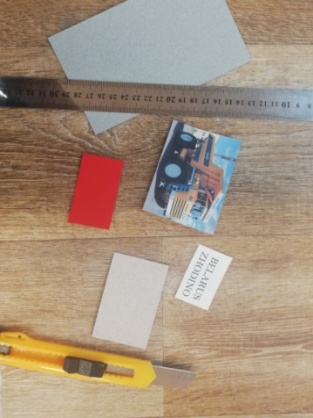 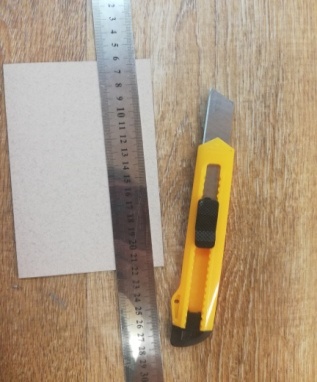 Разметка материала для основы открытки (20×17 см), сложить пополам2Разметка составных и декоративных элементов открытки 3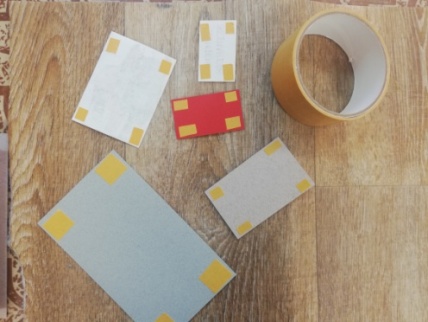 На обратную сторону составных частей (кроме основы) наклеить двухсторонний скотч 4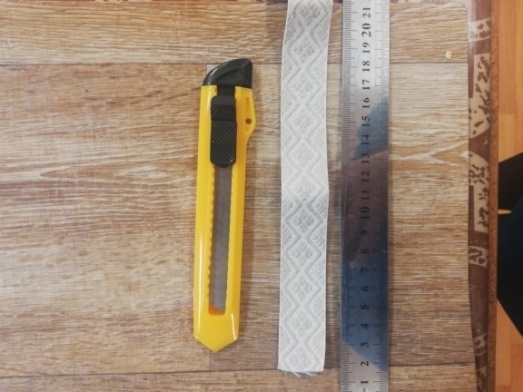 Отмерить и отрезать декоративную ленту с белорусским орнаментом5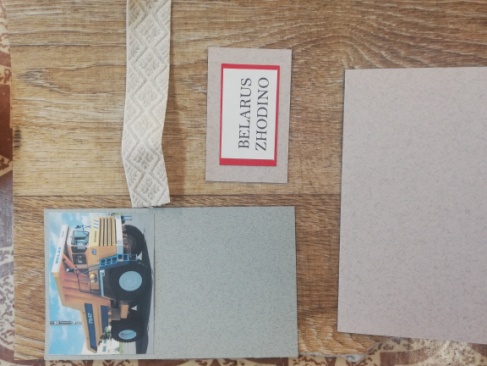 На подложку приклеить фотографию , ленту и надпись6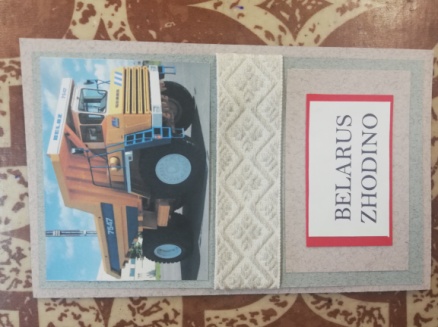 Оформление открытки